BRANDON HIGH SCHOOL
BOYS VARSITY BASEBALLBrandon High School Varsity Baseball beat Holly High School 6-3Thursday, April 19, 2018
4:00 PM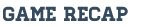 Jason Young pitched another solid outing giving up 1 earned run over 6 quality innings. He struck out 9. Offensively the Blackhawks jumped out to a 1-0 lead before giving up the lead in the top of the 5th. Blackhawks tied the game at 3-3 in the bottom of the 5th and took the lead again with 3 runs in the bottom of the 6th. Ean Thompson took the ball and shut the door with the save.

2nd game - Blackhawks struggled with the bats in the second game, but had a chance late in the game to come back. The Blackhawks lost 3-2.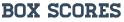 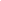 